Excursie N34 door WesselOp 21 maart gingen we met de plusklas op excursie naar de N34. We werden op het Koloriet opgehaald met een bus. Vanaf daar werden we naar de N34 gebracht.We begonnen bij de Lentersdijk, daar werden grote blokken beton geplaatst. Er was een enorme gele hijskraan bij die het op tilde. Ook reden vrachtwagens af en aan om blokken te brengen. Deze worden in een fabriek in Duitsland gemaakt. Daarna nam de bus ons mee naar de Willemsdijk, hier werd de grootste tunnelbak geplaatst. Hij woog wel 1,7 miljoen kilo! En is ter plekke gemaakt. Deze joekel moest dan ook erin gereden worden. Heel langzaam ging hij erin. Het was daar best koud want je moest lang stilstaan.  Als laatste gingen we naar het kantoor in Hardenberg. Daar legde de meneer uit hoe het er in de toekomst uit zou zien. Daarna keken we nog een animatie, die liet zien hoe het gaat worden. Als afsluiting droegen we allemaal nog een steentje bij, door op een steen te tekenen. Hier zette je bijvoorbeeld je naam op. De stenen werden later in een korf gedaan en die korf komt langs de N34. Aan het eind kregen we een pakje drinken en chocola en reden weer terug.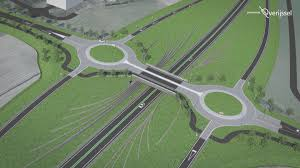 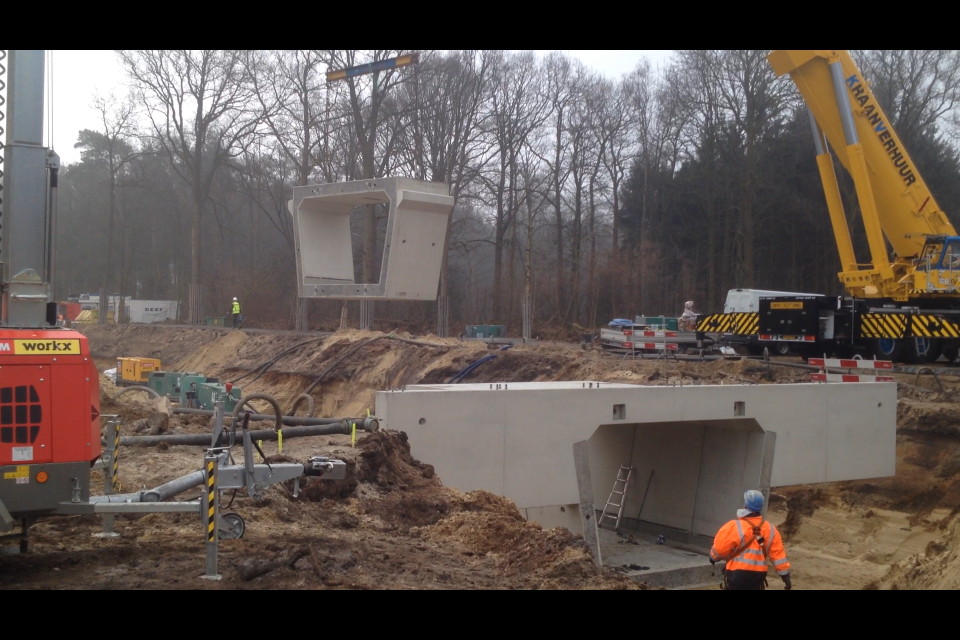 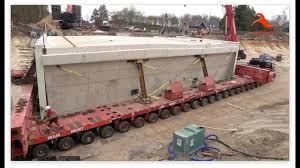 